Réunion du 29 mars 2021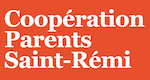 ZoomProcès Verbal
Présents : Valérie Chouinard, Hélène Filion, Johanne Godin, Carl Leblanc, Marie-Élaine Durenceau, Christelle Jacquet, Sonia St-Denis, Anne-Marie BismuthMots de bienvenue - Valérie Chouinard et Hélène FilionTour des équipes :DécorationsSuivi sur les accomplissementsDécorations de la Saint-Patrick/PrintempsBelle présentation par Marie-Élaine des décorationsDésir de décorer pour pouvoir réutiliser l’année prochaineSuper beau ÉvénementsConcours de bonhomme de neige – terminé!« Gagnants » et prix distribués par HélèneHélène nous montre les photos de concours et nous informe que les enfants et les parents étaient très contents Cours de danse à Saint-RémiDeux cours donnés : à une classe et à un groupe de SDG – cela s’est bien passéAutres idées pour activités « covid-friendly » avant la fin de l’annéeProjet de ramassage de déchets dehors, au parcs, etcProgramme de recyclage de masquesCampagne Facebook pour la Journée de la Terre le 22 avril. Johanne enverra un email pour inviter des gens du CPSR à participer.Marie-Élaine propose de faire un post Facebook sur la sécurité dans les rues.ReconnaissanceActivités à venir à court termeDeux autres évènements : avril et juinPetite pause santé avec smoothie, granola, etcKarine C suggère un café à Pointe-Claire pour une activité de reconnaissanceCampagnes de financementActivités à venir à court termeSuivi - 2ieme vente de masques éclair au mois d’avril par Johanne et ValérieCampagne de financement pour l’année prochaine – présentation au CE au mois de juinFinissants Campagne de financement – chocolat de Pâques - $1850 de profits – les chocolats seront livrés cette semaineSoirée des Finissants – 21 juin 2021Trois tentes extérieures pour les classes-bulles avec beaucoup de précautions sanitairesPossibilité de faire un Facebook LiveAlbum des Finissants en productionDébarcadèreUpdatesBesoin d’un autre bénévole les lundis matin. Johanne fera un post sur Facebook pour faire la demande auprès des parents.Reconnaissance des bénévoles (Karin Cidral)Idée de café et gâteries durant la dernière semaine pour les bénévolesIdée de demander le nouveau café Coco & Bean de fournir le café – bonne façon d’encourager une nouvelle entreprise locale.Préoccupations de sécurité des enfants à vélo. Valérie va apporter ce point au CE.Vie CommunautaireSuivi : Idée de Christelle de faire une dernière activité – elle fera une dernière activité au mois de juinOn Rock et West Island Mission sont mentionnés comme optionsSuivi du Conseil d’Établissement Prochain CE est le 26 avril : le contracteur revient au CE pour présenter les plans d’agrandissement – les parents peuvent assister. Les membres du CPSR sont invites d’envoyer leurs questions à Hélène pour pouvoir les poser au contracteur.VariaConférence aux parentsIl nous reste $1500 pour faire une conférence aux parents avant la fin de l’année.Valérie fera des recherches au sujet de sécurité sur l’internet et Anne-Marie fera des recherches au sujet de la motivation aux sportsFermeture de la réunion
NB - Dates des prochaines réunions du CPSR :26 avril 31 mai